Να βρείτε τα παρακάτω εμβαδά και τις περιμέτρους:Δίνονται: α=20 cm, β=20 cm, Ε=  .  .  .  .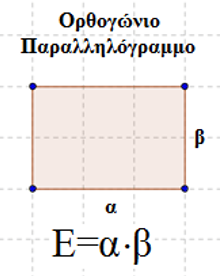 Π =   .   .   . Δίνονται: α= 20 mm, Ε=  .  .  .  .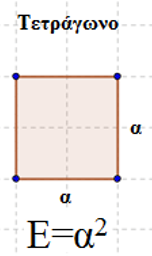 Π =   .   .   . Δίνονται: υ=20 m, β=20 m, Ε=  .  .  .  .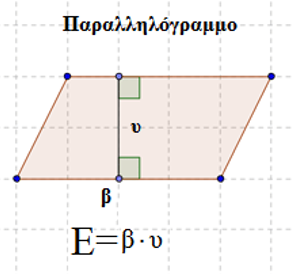  Δίνονται: Β=80 cm, β=20 cm, υ=2 cm,  Ε=  .  .  .  .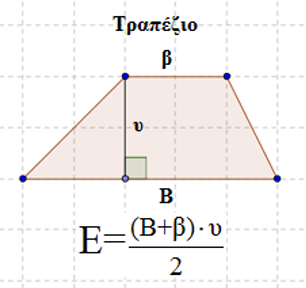  Δίνονται: α=20 dm, β=20 dm, Ε=  .  .  .  .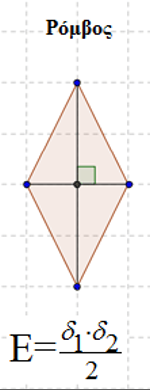  Δίνονται: υ=20 cm, β=20 cm, Ε=  .  .  .  .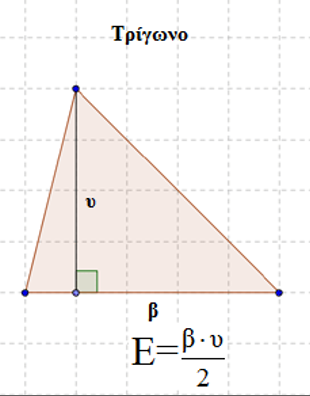  Δίνονται: υ=20 mm, β=20 mm, Ε=  .  .  .  .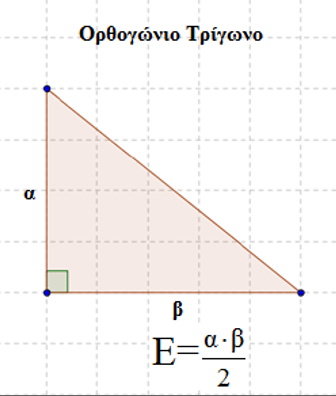  Δίνονται: ρ=20 m,  π=3,14  Ε=  .  .  .  .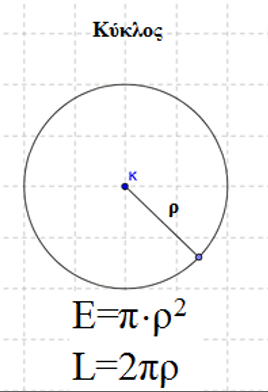 Π ή L =   .   .   .   .Καλή ΕπιτυχίαΤΕΣΤ ΓΕΩΜΕΤΡΙΑΣ Α’ ΤΕΤΡΑΜΗΝΟΥΕΜΒΑΔΑΚαθηγητής: Καραφέρης ΙωάννηςΤΕΣΤ ΓΕΩΜΕΤΡΙΑΣ Α’ ΤΕΤΡΑΜΗΝΟΥΕΜΒΑΔΑΚαθηγητής: Καραφέρης ΙωάννηςΤΕΣΤ ΓΕΩΜΕΤΡΙΑΣ Α’ ΤΕΤΡΑΜΗΝΟΥΕΜΒΑΔΑΚαθηγητής: Καραφέρης ΙωάννηςΒαθμός ............................................Βαθμολογητής…………………………………Ονοματεπώνυμο ...............................................................Βαθμός ............................................Βαθμολογητής…………………………………Β’ Γυμνασίου  ΟΜΑΔΑ Α’Ημερομηνία ......................................................................